Keväinen tervehdys Turun museokeskuksen museoista vapaaehtoistoiminnassa 
mukana oleville!Keväinen aurinko herättelee jo tulppaaneja ja muita kevätkukkia museoiden pihamailla. 
Suljetuista ovista huolimatta museoissa riittää vipinää. Vaikka suuri osa tutkijoista onkin tällä hetkellä etätöissä, on museoissa silti yhä väkeäkin paikalla. Tulevia näyttelyitä rakennetaan ja 
valmistellaan, opetusmateriaaleja kootaan vauhdilla ja sosiaalisessa mediassa julkaistaan 
erilaisia verkkomateriaaleja. Tässä ohessa teille keväisenä tervehdyksenä koottuna linkkejä 
museon parhaimpiin verkkomateriaaleihin. Toivottavasti pian pääsemme jälleen 
kohtaamaan myös kasvokkain!Lähde ääniopastuksille museoihin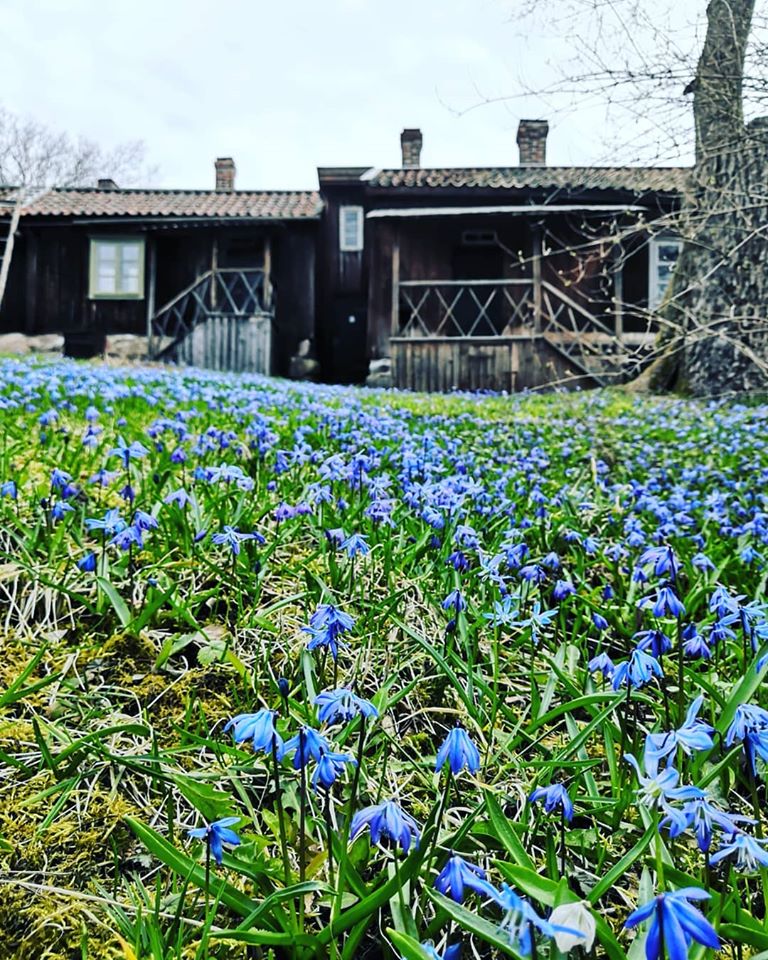 Museoiden ollessa suljettuna voit lähteä mielenkiintoisille ääniopastuksille Turun linnan keskiaikaan, Luostarinmäelle vuoteen 1828 tai Pippingin perheen Elsa-piian johdattamana Qwenselin taloon. Sisältää myös viittomakieliset opastukset Turun linnaan ja Apteekkimuseoon.http://www.turku.fi/uutinen/2020-03-18_lahde-aaniopastuksille-museoihinhttp://www.turku.fi/sv/ljudguidningarOppimista ja tekemistäTutustu Turun museokeskuksen museoihin tekemällä ja tutkimalla! Kurkista 1600-lukuun ilmiökeskeisen tehtävämateriaalin myötä, lähde virtuaalivierailulle 1800-luvun kaupunkielämän arkeen, tutustu taiteeseen katukuvassa, kuuntele Tonttu-ukon tarinoita ja paljon muuta. Oppimateriaalit ovat suunnattu niin koululaisille kuin kaikille historiasta ja taiteesta ja niiden ilmiöistä kiinnostuneille.http://www.turku.fi/uutinen/2020-03-18_oppimista-ja-tekemistaKuralan Kylämäen pehtoori tiedottaaKylämäen pehtoori tiedottaa niin tartuntataudeista kuin keväisen pihapiirin linnuista.https://www.turku.fi/uutinen/2020-04-28_kuralan-kylamaen-pehtoori-tiedottaa Jonne 59:n antikaupallinen virtuaalierikoissuperkultaturbo-opastus WAMissaJonne 59 sai erikoisluvalla käydä tutustumassa WAMissa Anneli Nygrenin ja Hyäryllistä-ryhmän näyttelyissä. Se, mitä sitten tapahtui, tulee hämmästyttämään sinua varmasti!http://www.wam.fi/uutinen/2020-04-20_jonne-59n-antikaupallinen-virtuaalierikoissuperkultaturbo-opastus-wamissa BlogilukemistaKurkista museoiden maailmaan museon työntekijöiden blogikirjoitusten kautta. Kirjoituksissa luodaan katsauksia eri näkökulmista museotyöhön, kokoelmiin valokuvista esineisiin ja taiteeseen, näyttelyihin, ihmisiin ja ilmiöihin kuin myös vinkkeihin vaikkapa ruuanlaittoon ja askarteluun.https://www.turku.fi/uutinen/2020-04-08_blogilukemista Turun museokeskuksen YouTube-kanavaPaljon videomateriaalia eri museoista!https://www.youtube.com/channel/UCVhwke8513hE0pBqTx-EUgA Museoiden sometilit Apteekkimuseo ja Qwenselin talo Instagram: apteekkimuseojaqwenselintalo Facebook: @apteekkimuseo Biologinen museoInstagram: biologinenmuseo Facebook: Turun biologinen museo, @biolmuseo Kuralan KylämäkiInstagram: kuralankylamaki Facebook: Kuralan Kylämäki @KuralanKylamaki Luostarinmäki - KlosterbackenInstagram: luostarinmaki Facebook: @luostarinmaki Turun linnaInstagram: turkucastle Facebook: @turunlinnamuseo WAM Wäinö Aaltosen museoInstagram: wainoaaltosenmuseo Facebook: @wamuseoMuseokeskusTwitter: @museokeskusEikka museoduunariInstagram: @museoduunari